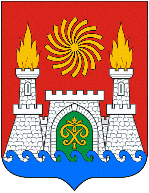 СОБРАНИЕ ДЕПУТАТОВ ВНУТРИГОРОДСКОГО РАЙНА«ЛЕНИНСКИЙ РАЙОН» ГОРОДА МАХАЧКАЛАРЕШЕНИЕ«29» апреля 2021г.                                                                                                №6-2Об утверждении отчета начальника Отдела полиции поЛенинскому району УМВД РФ по городу МахачкалаНа основании п.3 ст. 8 Федерального закона Российской Федерации от 7 февраля 2011 года № 3-ФЗ «О полиции», Приказа Министерства внутренних дел Российской Федерации от 30 августа 2011 года № 975 «Об организации и проведении отчетов должностных лиц территориальных органов МВД России», Устава внутригородского района «Ленинский район» города Махачкалы, Положения «О порядке представления отчета начальника Отдела полиции по Ленинскому району УМВД России по городу Махачкала», утвержденного Решением Собрания депутатов внутригородского района «Ленинский район» города Махачкалы» от 23.03.2016г. №7-2, Собрание депутатов  внутригородского района «Ленинский район» города МахачкалыР е ш а е т:1. Утвердить отчет начальника Отдела полиции по Ленинскому району УМВД России по городу Махачкала о результатах деятельности в 2020 году (прилагается).2. Признать деятельность отдела полиции по Ленинскому району УМВД России по городу Махачкала удовлетворительной.3. Опубликовать настоящее Решение в газете «Махачкалинские известия» и разместить в сети «Интернет» на официальном сайте администрации внутригородского района «Ленинский район» города Махачкалы.4. Настоящее Решение вступает в силу со дня официального опубликования.Глава внутригородского района«Ленинский район» г. Махачкала                                               М. АлхасовПредседатель Собраниядепутатов внутригородского района «Ленинский район» г. Махачкала                                               С. АнатоваПриложениек Решению Собрания депутатоввнутригородского района «Ленинскийрайон» города Махачкалыот 29 апреля 2021 года № 6-2СПРАВКА-АНАЛИЗо состоянии оперативной обстановки и результатах оперативно служебной деятельности ОП по Ленинскому району УМВД России пог. Махачкале за 12 месяцев 2020 года.Состояние криминогенной обстановки на территории Ленинского района города Махачкалы за отчетный период оставалось сложной, в связи с чем деятельность отдела была направлена на принятие упреждающих мер, проведения мероприятий по предупреждению, выявлению и раскрытию тяжких, особо тяжких преступлений, розыска членов банд групп и пресечения их деятельности.На территории Ленинского района г. Махачкалы зафиксирован рост зарегистрированных преступлений на 18,7% - 1468 против (1237 АППГ),Рост тяжкой и особо тяжкой преступности на 25,8% - 449 против (357 АППГ).В отчетном периоде рост преступлений общеуголовной направленности на 16,9%. - 1154 против (987 АППГ),Преступлений экономической направленности зарегистрировано 314 (250 АППГ), раскрыто 281 (114 АППГ), раскрываемость 70,3% (82,0% АППГ).Из них тяжких - зарегистрировано 132 (114 АППГ), раскрыто 116 (43 АППГ), раскрываемость 63,7% (71,7% АППГ).За 12 месяцев 2020 годав сравнении с прошлым годом увеличилось количество зарегистрированных:тяжкие телесные повреждения                                                  - на 250% (7 против 2)изнасилование с покушением                                                    - на 100% (2 против 1)кражи                                                                                      - на 8,2% (172 против 159)Из них:                                                                                       - на 5,9% ( 179 против 169)частной собственности                                                            - на 6% (178 против 168)из квартир                                                                                   - на 16% (29 против 25)краж из магазинов и торг. точек                                           - на 233,3% (10 против 3)мошенничество                                                                    - на 29,9% (152 против 117)в том числе частной собственности                                     - на 58,1% (117 противT4)автоаварии со смертельным исходом                                     - на 7 5,0% (7 против 4)хищение огнестрельного оружия                                              - на 200% (3 против 1)хулиганство                                                                                - на 66,7% (5 против 3)Угон автотранспорта                                                                    - на 50% (6 против 4)преступления, связанные с наркотиками                          - на 38,1% (446 против 323)из них преступления со сбытом                                        - на 205,4% (113 против 37)статья 215.3                                                                              -  на 580% (102 против 15)экономической направленности:                                     - на 25,6% (314 против 250)из них тяжких и особо тяжких                                                         - на 15,8% (132 против 114)мошенничество                                                                         - на 48,5% (98 против 66)взяточничество	- на 8% (27 против 25)изготовление, сбыт поддельных денег	- на 400% (5 против 1)злоупотребление служебным положением	- на 114,3% (15 против 7)Халатность	- на 100% (1 против 0)В отчетном периоде в общей структуре преступности г. Махачкалы незначительно преобладали преступления компетенции криминальной полиции - 15,3% от общего числа. Количество зарегистрированных преступлений, относящихся к компетенции криминальной полиции составило 559 (против 485 за AIJLL11'). Раскрываемость составила - 73,8% (АППГ - 75,8%).Преступлений компетенции полиции общественной безопасности зарегистрировано на 18,5% больше по сравнению' с АППГ (595 против 502). Раскрываемость составила — 94,7% (АППГ — 92,3%). Рост раскрываемости на2,4%.Раскрываемость преступлений по сравнению с прошлым годом ухудшен на 2,9% и составила 81,2% (АППГ- 84,1%), раскрываемость по тяжким преступлениям ухудшен на 5,6% и составила 64,4% (АППГ- 70,0%).С учетом проведенного анализа представленных статистических данных, необходимо отметить рост количества совершенных преступлений на 18,7%.Деятельность подразделений по охране общественного порядкаОУУПАнализ преступлений, совершенных ранее судимыми лицамиСогласно данных ИЦ МВД по РД за анализируемый период т.г. из 1468 зарегистрированных преступлений на территории Ленинского района г. Махачкалы, ранее судимыми лицами совершено - 303 против - 239 за АППГ, рост на 26,8%. Всего рецидивная преступность составляет - 154, против97, удельный вес составляет - 12,2% против - 9.9%.Анализ преступлений, совершенных на семейном бытовой почве.За рассматриваемый период преступлений, совершенных на семейно1 бытовой почве, на территории обслуживания ОП по Ленинскому району зарегистрировано 16 преступлений против 12 за /ЛИИ (тяжких/особо тяжких5 против - 4 (ст. 111 УК РФ -5 против -2, по ст. 105-0 против 2 за АППГ.На территории Ленинского района в текущем году выявлено - 45 лиц, совершивших преступления в состоянии алкогольного опьянения против - 58 за АППГ (снижение на 22,4 %), в состоянии наркотического опьянения - 1 против - 8 за АППГ. Проведенный анализ преступлений, совершенных в состоянии опьянения показывает, что всего совершено в состоянии алкогольного опьянения - 45, в том числе по ст. 264.1 -30, ст.318-1, ст.158-1, ст.105 - 1 и др.По состоянию на 01.01.2021 года, согласно данных ИЦ МВД по РД, под административным надзором в ОП по Ленинскому району состоит - 63 ранее судимых, из них ранее судимых за совершение преступлений экстремисткой направленности -	16, за совершение преступлений против половойнеприкосновенности - 6.За 2020 год на профилактический учет поставлено 26 поднадзорных по инициативе УФСИН-19, по инициативе ОП - 7. Поставлено на учет Ф1111АН - 30.Возбуждено уг. дело по ч. 1 ст.314.1 УК РФ в отношении Гаджиева М.О.Находятся в СИЗО - 3 поднадзорных.Тремя лицами, состоящими под административным надзором совершено 4 преступления.За нарушение установленных судом ограничений в отношении поднадзорных лиц составлено по ст. 19.24 КоАП РФ - 46 (АППГ-44) административных протоколов, по которым назначено наказание в виде штрафа -32, обязательных работ - 10, арест - 4.Дополнительные ограничения установлены в отношении 17-ти поднадзорных.Продлен срок административного надзора в отношении 3-х поднадзорных.Административная практикаЗа анализируемый период текущего года службами ОП по Ленинскому району г. Махачкалы, согласно сведениям СООП ИСОД МВД России, составлено 11864 протоколов против 10503 за АППГ, что рост на 13.0%, в сравнении с АШИ ', из общего количества составленных административных протоколов:УУП - 11628 против 10331 (без главы 12 составлено 4538) за АППГ, рост на 12,5%.пдн - 892 против 617 за АППГ, рост на 44,6%ИАЗ - 42 против 44 за АППГДЧ - 361против 33 за АППГ.АН - 33 против 19 за АППГ.Наложено административных штрафов за отчетный период штрафов 4603700 рублей, взыскано 3464600 рублей. Взыскиваемость составило - 75,2 %.В отношении лиц, уклоняющихся от исполнения административного наказания составлено - 58 протокол по ст.20.25 против - 54 за АППГ.Своевременность пресечения административно-наказуемых деяний, особенно в сфере общественного порядка, существенно влияет на эффективность борьбы с преступностью.В целом улучшены на 66,4% показатели отдела полиции по пресечению правонарушений, предусмотренных ст. 20.1, ст. 20.20, ст. 20.21 КоАП РФ. Так, за 2020 год ими составлено 942 против 566 за АШИ, что составляет 7.9% (5,4% за АППГ) от общего количества выявленных правонарушений.по ст. 20.1 КоАП РФ (мелкое хулиганство) - 665 против 431, рост на 54,3%.по ст. 20.20 КоАП РФ (потребление (распитие) алкогольной продукции в запрещенных местах либо потребление наркотических средств в общественных местах) —270 против - 170, рост на 58,8%.по ст. 20.21 КоАП РФ (появление в общественных местах в состоянии опьянения) - 7 против 7.В среднем одним УУП выявлено -	298 административныхправонарушений.За 2020 год личным составом проделана определенная работа по контролю за исполнением миграционного законодательства.1. Составлено административных протоколов:За анализируемый период выявлено и собрано материалов по ст.322.3 УК РФ - 53, возбуждено уголовных дел - 22, ОД - в суд направлено 22 уголовных дел (3 уголовных дела 2019г.)В соответствии гл.18 КоАП РФ и ст. 19.27 КоАП РФ, выявлено всего нарушений миграционного законодательства, по которым составлено административных протоколов на территории Ленинского района - 319. Наложено штрафов всего - 664 т.руб., взыскано 64 0 т.р., выдворено за пределы РФ -20, из них принудительно - 19.ПДНПроведена определённая работа по профилактике беспризорности, безнадзорности и правонарушений среди несовершеннолетних проделана подразделением по делам несовершеннолетних ОП по Ленинскому району УМВД России по г. Махачкале.По состоянию на 01.01.2021г. на учётах в отделах полиции состоит 76 (АШИ 64) профилактируемых лиц по линии ПДН, из них несовершеннолетние - 47 (АППГ 44), неблагополучных семей - 29 (АЗИИ 20).За анализируемый период несовершеннолетними совершено на территории обслуживания ОП по Ленинскому району г. Махачкалы - 35 против 16 за АППГ, рост на 118,75%.По видам преступлений: кражи - 23 против - 12 за АППГ (в группе 16 против 11 АППГ); угон - 0 против 1 за АППГ, ст. 112 УК РФ - 1 против 0 за АППГ, ст. 222 УК РФ - 1 против 0 за АППГ, ст,228 УК РФ - 1 против 0 за АППГ, ст.159 УК РФ - 1 против 0 за АППГ, ст. 132 УК РФ - 4, ст. 139 УК РФ -2.Принимали участие н/л в совершении преступления - 25 (АППГ 15).Иногородних - 0.Местные 25 (АППГ 15).В группах - 10 (АППГ - 6), принимали участие - 5 н/л.В смешанных - 5 (АППГ 2).Из совершенных несовершеннолетними 35 преступлений 8 преступлений являются переходящими с 2019г.От 14 до 15 лет - 5 (против - 5 АППГ).От 16 до 17 лет - 20 (против - 10 АППГ)За отчетный период выявлено и поставлено на учет 36 несовершеннолетних и 22 неблагополучных семей.- под учётными совершено - 2 преступления;За 12 месяцев 2020 года инспекторами ПДН за различные правонарушения доставлено в ОП 248 (219) несовершеннолетних. Из них 17 (24) несовершеннолетних помещены в ЦВСНП 4ВД по РД и 33 (26) несовершеннолетних определены в социально реабилитационный центр. Инспекторами ПДН лично выявлено и раскрыто 9 преступлений против 17 за АППГ, с участием других служб 30 против 28.Раскрыто преступлений на 1 сотрудника ПДН - 0,7 (АППГ 1,4).Установлено места нахождение 8несовершеннолетних без вести пропавших лиц.Составлено 1065 административных протоколов против 613 за АППГ. Из них 562 (АППГ 513) протоколов в отношении родителей, которые не должным образом исполняют свои обязанности по воспитанию и содержанию несовершеннолетних детей. Рассмотрено 296 жалоб и заявлений, где участвуют несовершеннолетние дети.Деятельность комплексных сил
Полк 1ШСПВ общественных местах на территории Ленинского района совершено (зарегистрировано) - 366 преступлений (2019г. - 248), рост на 47,5%, в том числе на улицах - 287 (2019г.- 154), рост на 61%.Рост преступлений в общественных местах произошёл, из-за увеличения количества: умышленное причинение ТВЗ 3 (против 1 АППГ), умышленное причинение СТВЗ 4 против (2 за АППГ), умышленное причинение ЛВЗ - 3 против (2 за АППГ) кражи 39 против (за 36 АППГ), мошенничество 22 против (за 16 АППГ), грабеж 2 против (за 6 АППГ), неправомерное завладение АМТ 6 против (за 3 АППГ), умышленное уничтожение или повреждение имущества 4 против (за 0 АППГ), незаконное хранение, сбыт огнестрельного оружия 3 против за 0 АППГ), самовольное подключение к нефти- и газопроводам 93 против (за 8 АППГ), незаконный оборот сильнодействующих или ядовитых веществ в целях сбыта 19 против (за 13 АППГ), незаконное хранение, сбыт нарк. средств - 38 против (за 8 АППГ), нарушение ПДД 45 против (за 51 АППГ). самоуправство 2 против (за 0 АППГ).Остаток нераскрытых преступлений 21 (против 17 за АППГ);Убийство - 0 (против 2 за АППГ), кража 3 (против 9 за АППГ), мошенничество 13 (против 3 за АППГ), незаконное хранение либо сбыт наркотических средств - 2 (против 1 за АППГ), нарушение ПДД - 1 (претив 1 за АППГ), грабеж - 0 (против 1 за АППГ), самовольное подключение ь: нефтепродуктопроводам и газопроводам - 1 (против 0 за АППГ), самоуправство 1 (против 0 за АППГ). Работа в данном направлении продолжается.367012, Республика Дагестан, г. Махачкала, пр.Гамидова,69     (8722) 62-97-98 sobr-len@mail.ruст. КоАП РФЛен.Лен.ст. КоАП РФ20202019ст. 18.1ст.18.8114284ст.18.91265ст.18.1087184ст.18.1533108ст.18.17-7ст.19.152131ст.19.15.11426ст.19.15.2-ст.19.277391ИТОГО:354796